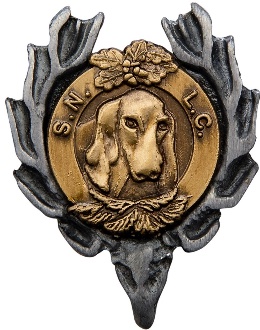 Schweizer Niederlaufhund- und  Dachsbracken-Club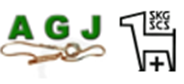 www.niederlaufhund.ch / www.dachsbracke.ch / www.snlc.chSEKRETARIAT:                 Elisabeth Duss Aurora Dorf 7-6166 Hasle             079 439 75 87  duss.holzhandlung@bluewin.chDer / die Unterzeichnete wünscht als Mitglied in den Schweizer Niederlaufhund- und Dachsbracken-Club aufgenommen zu werden. Bitte wenn möglich vollständig ausfüllen. Über die definitive Aufnahme entscheidet der Vorstand.Jahresbeitrag pro Person CHF 85.-- Ehepaare: CHF 120.-  (Jede Person eine Beitrittserklärung ausfüllen) 18.06.2023 ARO Beitrittserklärung SNLCNameVorname StrassePLZ / OrtBerufGeburtstagsdatumTelefonNatelE-mailHomepageEmpfohlen durchHundebesitzerJA    NEINAmicus Personen IDRasse  Schweizer Niederlauf      BE   LU    SZ    JU     Alp. Dachsbracke            Hirschrot     Vieräugel West. Dachsbracke         Petit bleu de Gascogne JägerJA    NEINDatum Unterschrift